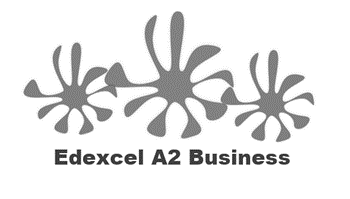 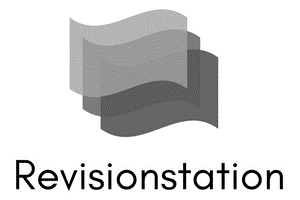 StarterDo you know someone who is terrible at communicating? Without naming them can you tick the ways that they fail to communicate effectively:InterruptsTalks about themselves too muchOver dramatize everythingLiesTalks too fastDoesn’t discuss important issuesConstantly criticisesToo sarcasticAlways negativeRamblingWrite your definition of organisational design here:____________________________________________________________________________________________________________________________________________________________________HierarchyA hierarchy is a system in a business where employees are ___________________________ due to their status and authorityTraditionally those at the ______________________ of the hierarchy are more ____________________________ than those at the bottomEmployees during their career will seek to move up the hierarchy to improve their ___________________________ and working ________________Chain of commandThe chain of command in a business is the flow of ___________________, power and _____________ through the organisation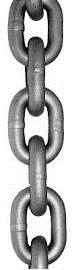 Those at the top have more ___________ and authorityThey can ___________________ tasks to those __________________ to them in the hierarchy (below them)______________________ and status reports flow up the chain, _______________________ flow down the chain. Both need to be handled at the ____________________ level possibleSpan of control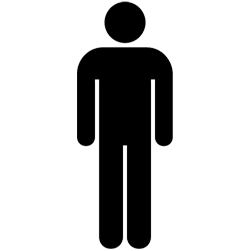 This is a __________________An employee that works as a Head of Department in a school may have 6 teachers working for them.  Their _____________________ of control is therefore _____________  This is the number of subordinates that they can ____________________ toSpan of control - the number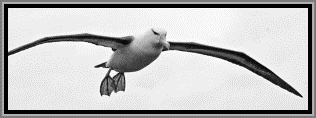 Where there are _____________ spans of control there will be a __________________ hierarchy and jobs will be very _________________________________. A _______________________ span of control will mean a _______________ hierarchy and employees will be given more responsibility and larger rolesDecentralisation_______________________________________________________________________________________________________________________________________________________________________________________________________________________________________________________________________________________________________________________________________Centralisation________________________________________________________________________________________________________________________________________________________________________________________________________________________________________________________________________________________________________________________________________Centralisation – draw and label the diagramDecentralisation – draw and label the diagram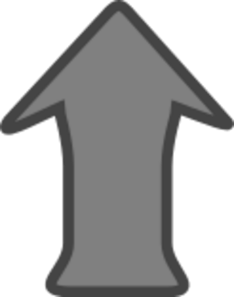 Types of structure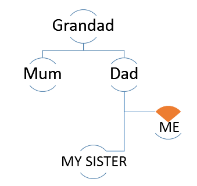 Draw your family organisational chart here: ________________________________________________________________________________________________________________________________________________________________________________________________________________________________________________________________________________________________________________________________________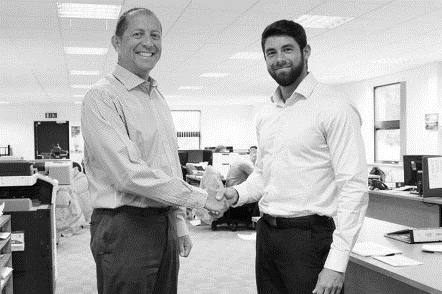 What does an organisational chart show? 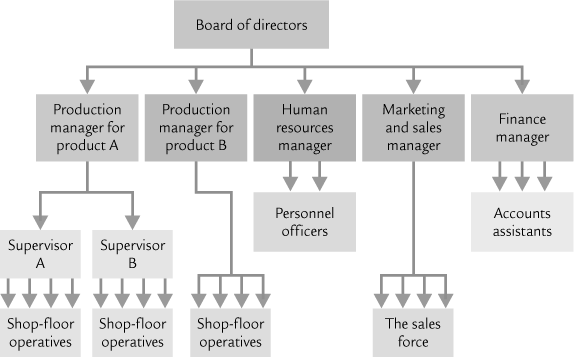 Tall hierarchical structure________________________________________________________________________________________________________________________________________________________________________________________________________________________________________________________________________________________________________________________________________Flat hierarchical structure ________________________________________________________________________________________________________________________________________________________________________________________________________________________________________________________________________________________________________________________________________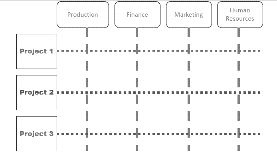 Matrix hierarchical structure ________________________________________________________________________________________________________________________________________________________________________________________________________________________________________________________________________________________________________________________________________Impact of different organisational structures on business efficiency and motivation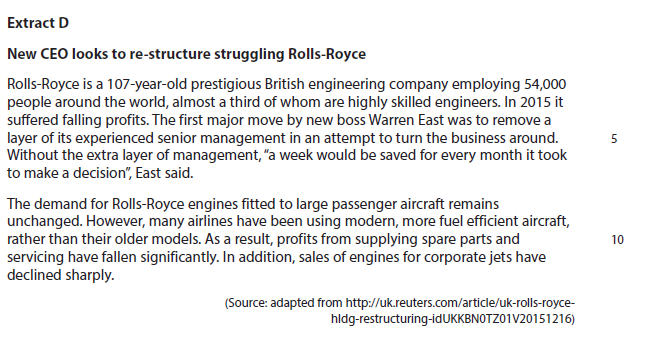 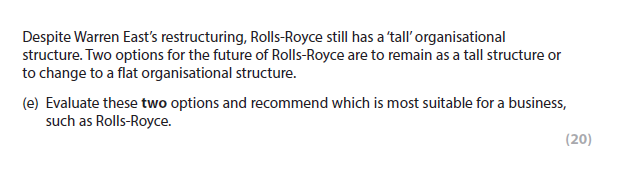 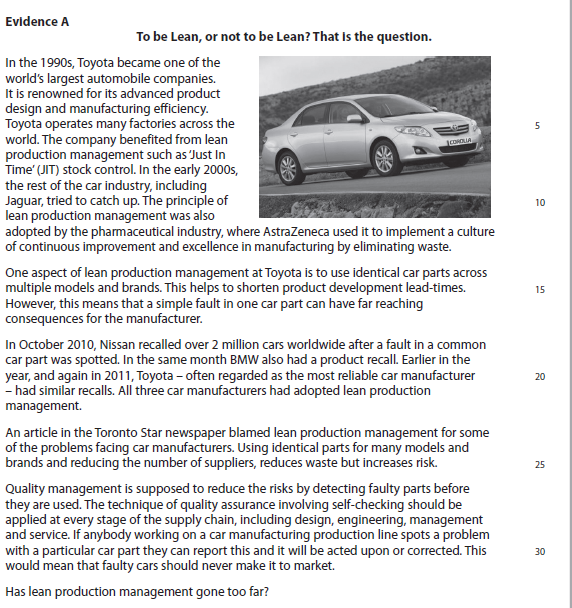 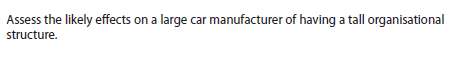 123456Advantages DisadvantagesAdvantages DisadvantagesAdvantages DisadvantagesEfficiencyMotivationMatrixTallFlat